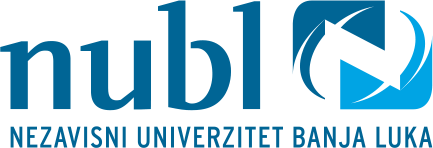 FAKULTET  ZA  POLITIČKE NAUKEJANUARSKO / FEBRUARSKI ISPITNI  ROK 2024Ime i prezime profesoraJANUAR2024SATFEBRUAR 2024Prof. dr Ostoja Barašin 18. 01.11.0015. 02.Prof. dr Ružica Đervida29. 01.  14.0013. 02.Prof. dr Radmila Čokorilo         24. 01.11.0014. 02.Prof. dr Saša Čekrlija17. 01.16.0012. 02.Prof. dr Ljiljana Čekić 	15. 01.11.0002. 02.Prof. dr Jasna Bogdanović Čurić18. 01.11.0008. 02.Prof. dr Milomir Martić             16. 01.10.0008. 02.Doc. dr Mladen Bubonjić25. 01.12.0005. 02.Dr Čedomir Knežević   	       17. 01.10.0006. 02.Prof. dr Cariša Bešić19. 01.17.0016. 02.Doc. dr Zoran Đuričić	15. 01.15.0015. 02.Doc. dr Srđan Šuput29. 01.15.0012. 02.Doc. dr Stevan Petković17. 01.15.0008. 02.Prof. dr Zdravko Todorović26. 01.11.0009. 02.Doc. dr Miloš Grujić22.  01.16.1512. 02.Doc. dr Predrag Obrenović 19. 01.11.0009. 02.Doc. dr Nedeljko Kajiš15. 01.10.0007. 02.Doc. dr Marin Milutinović29. 01.12.0012. 02.Prof. dr Marko Aćić22. 01.16.3012. 02.